         ПОЛОЖЕНИЕ о Совете обучающихся Верхнеачакской СОШ им. А.П.Айдак  1. Общие положения           1.1. Настоящее Положение о Совете обучающихся в школе разработано в соответствии с Федеральным законом от 29.12.2012 № 273-ФЗ "Об образовании в Российской Федерации" в редакции от 25 июля 2022 года, Конвенцией ООН о правах ребёнка и другими нормативными правовыми актами Российской Федерации, регламентирующими деятельность организаций, осуществляющих образовательную деятельность.
            1.2. Данное Положение о Совете обучающихся (далее - Положение) обозначает основные цели, задачи и функции Совета обучающихся Верхнеачакской школы им. А.П.Айдак Ядринского района Чувашской Республики (далее – Школа).
            1.3. Настоящее Положение регламентирует деятельность Совета обучающихся в Школе.            1.4. Совет обучающихся – Общее собрание активистов школы - избирается сроком на 1 год из числа обучающихся 5-9 классов.
            1.5. Совет обучающихся создается для активизации деятельности ученического коллектива, его развития, формирования у обучающихся активной жизненной позиции, лидерских качеств, воспитания гражданственности и чувства ответственности перед обществом.
            1.6. Деятельность членов Совета обучающихся основывается на принципах добровольности участия в его работе, коллегиальности принятия решений, гласности.
            1.7. Решения Совета обучающихся носят рекомендательный характер для администрации и органов коллегиального управления организации, осуществляющей образовательную деятельность.            2. Цель и задачи Совета обучающихся            2.1. Цель деятельности Совета обучающихся Верхнеачакской школы им. А.П.Айдак является формирование гражданской культуры, активной гражданской позиции обучающихся, содействие развитию их самостоятельности, способности к самоорганизации и саморазвитию, формирование у обучающихся умений и навыков самоуправления, подготовка их к компетентному и ответственному участию в жизни общества.
           2.2. Основными задачами Совета обучающихся школы являются:
           2.2.1. Организация работы с обучающихся по разъяснению прав, обязанностей и ответственности участников образовательной деятельности.
           2.2.2. Содействие администрации, воспитательному центру, классным руководителям, руководителям кружков и секций, педагогам-предметникам в совершенствовании условий организации образовательной и воспитательной деятельности, охране жизни и здоровья обучающихся, защите их законных прав и интересов, организации и проведении общешкольных, классных мероприятий.
           2.2.3. Представление интересов обучающихся в деятельности управления Школой.
           2.2.4. Реализация и защита прав обучающихся.
           2.2.5. Разработка предложений по повышению качества образовательной деятельности с учетом интересов обучающихся.
           2.2.6. Содействие органам управления, самоуправления, объединениям обучающихся в решении образовательных задач, в организации досуга и быта обучающихся, в проведении мероприятий общеобразовательной организацией, направленных на пропаганду здорового образа жизни.
           2.2.7. Содействие общеобразовательной организации в проведении работы с обучающимися, направленной на повышение сознательности обучающихся и их требовательности к уровню своих знаний, воспитание бережного отношения к имущественному комплексу школы.
           2.2.8. Поддержка и развитие инициативы обучающихся в жизни коллектива школы.
           2.2.9. Содействие реализации общественно значимых молодежных инициатив.
           2.2.10. Консолидация усилий объединений обучающихся для решения социальных задач и повышения вовлечённости обучающихся в деятельности органов самоуправления обучающихся.
           2.2.11. Содействие органам управления школой, в вопросах организации образовательной деятельности.
           2.2.12. Содействие в проведении работы с обучающимися по выполнению правил внутреннего распорядка Верхнеачакской школы, и иных локальных нормативных актов по вопросам организации и осуществления образовательной деятельности.
           2.2.13. Проведение работы, направленной на повышение сознательности обучающихся, их требовательности к уровню своих знаний.           3. Функции Совета обучающихся           3.1. Принимает активное участие:в воспитании у обучающихся уважения к окружающим, сознательной дисциплины, культуры поведения, заботливого отношения к родителям, младшим и старшим товарищам;в проведении разъяснительной и консультативной работы среди обучающихся, о правах, обязанностях и ответственности участников образовательной деятельности;в привлечении обучающихся к организации внеклассной, внешкольной работы, учебно-исследовательской и общественной деятельности, технического и художественного творчества, экскурсионно-туристической и спортивно-массовой работе;в подготовке к новому учебному году.           3.2. Оказывает содействие педагогам в воспитании ответственного отношения к учебе, привитии им навыков учебного труда и самообразования.
           3.3. Рассматривает обращения обучающихся, родителей (законных представителей) обучающихся, работников и других лиц в свой адрес, а также по поручению руководителя в адрес администрации школы.
           3.4. Вносит предложения на рассмотрение администрации школы, по вопросам организации образовательной и воспитательной деятельности.
           3.5. Координирует деятельность классных органов самоуправления.
           3.6. Взаимодействует с педагогическим коллективом организации, осуществляющей образовательную деятельность, по вопросам профилактики правонарушений, безнадзорности и беспризорности обучающихся, а также с другими органами коллегиального управления школы по вопросам проведения общешкольных мероприятий.           4. Порядок формирования и структура Совета обучающихся класса и организации          4.1. В Верхнеачакской школе им. А.П.Айдак создаются Советы обучающихся классов. В Совет обучающихся Академии входят председатели Совета обучающихся классов. Советы обучающихся классов создаются в 5, 6, 7, 8, 9 классах.
           4.2. В Общее собрание обучающихся класса входят все обучающиеся класса.
           4.3. Ежегодно с использованием процедуры выборов формируется Совет обучающихся класса в количестве 5 человек. Общее собрание класса вправе принять решение о необходимости функционирования Совета обучающихся данного класса и наличие представителей класса в Совете обучающихся школы.
           4.4. Участие в выборах является свободным и добровольным.
           4.5. Выборы проводятся голосованием при условии получения согласия лиц быть избранными в Совет обучающихся класса.
           4.6. Список избранных членов в Совет обучающихся каждого класса направляется руководителю.
           4.7. Выборы считаются состоявшимися, если в них участвовало не менее половины имеющих право участия в соответствующих выборах. Избранными считаются кандидаты, за которых проголосовало наибольшее количество лиц, принявших участие в выборах.
           4.8. Список кандидатов может формироваться путем самовыдвижения, по рекомендации органов управления Верхнеачакской школы.
           4.9. Участники выборов вправе законными методами проводить агитацию, т.е. побуждать или действовать, с целью побудить других участников к участию в выборах и/или к голосованию «за» или «против» определенных кандидатов.
           4.10. Подготовка и проведение всех мероприятий, связанных с выборами, должны осуществляться открыто и гласно.
            4.11. Совет обучающихся класса возглавляет председатель, избираемый из числа членов Совета обучающихся класса.
            4.12. Совет обучающихся класса вправе в любое время переизбрать председателя, заместителя председателя и секретаря.
            4.13. Член совета выводится из состава Совета обучающихся класса, Совета обучающихся Верхнеачакской школыв следующих случаях:по его желанию, выраженному в письменной форме;в связи с окончанием учебы в школе или отчислением (переводом) обучающегося.           4.21. После вывода из состава совета его члена Совет обучающихся принимает меры для замещения выведенного члена в общем порядке.5. Порядок организации деятельности Совета обучающихся5.1. Совет обучающихся работает по плану, согласованному с директором Верхнеачакской школы.
           5.2. Заседания Совета обучающихся проводятся по мере необходимости, но не реже одного раза в месяц.
           5.3. Кворумом для принятия решений является присутствие на заседании более половины членов Совета.
           5.4. Решения Совета обучающихся принимаются простым большинством голосов его членов, присутствующих на заседании. В случае равенства голосов решающим является голос председателя.
5.5. Непосредственное руководство деятельностью Совета обучающихся осуществляет его Президент, который:обеспечивает ведение документации Совета обучающихся;координирует работу Совета обучающихся;ведет заседания Совета обучающихся;ведет переписку Совета обучающихся.5.6. О своей работе Совет обучающихся Верхнеачакской школы отчитывается перед общешкольным собранием обучающихся по мере необходимости, но не реже 1 раза в год.
           5.7. Свою деятельность члены Совета обучающихся осуществляют на безвозмездной основе.
           5.8. Совет обучающихся ведет протоколы своих заседаний и общешкольных собраний обучающихся.           5.9. Ответственность за делопроизводство Совета обучающихся возлагается на его Президента.
            5.10. Совет обучающихся руководствуется следующими принципами организации деятельности: равноправие – принятие того или иного решения большинством голосов;выборность – полномочия приобретаются в результате выборов;открытость и гласность – работа органов самоуправления должна быть открыта для всех обучающихся;законность – неукоснительное соблюдение правовых и нормативных актов;целесообразность – деятельность органов ученического самоуправления должна соответствовать поставленным целям и задачам;гуманность – действия членов Совета должны основываться на принципах гуманного и толерантного отношения друг к другу;самостоятельность - должна поощряться активность, инициативность, ответственность обучающихся.6. Взаимодействие Совета обучающихся с органами управления Академии6.1. Совет обучающихся Верхнеачакской школы взаимодействует с органами управления Школой на основе принципов сотрудничества и автономии.
            6.2. Представители органов управления организации могут присутствовать на заседаниях Совета обучающихся.
            6.3. Представитель Совета обучающихся может присутствовать на заседаниях органов управления, рассматривающих вопросы дисциплины и защиты прав обучающихся.
            6.4. Педагогический коллектив школы направляет работу Совета обучающихся на развитие активности, инициативы, творчества обучающихся.
            6.5. Старшая вожатая координирует деятельность органов ученического самоуправления, рассматривает документацию школы по вопросам ученического самоуправления (планы, решения, протоколы).7. Права Совета обучающихся7.1. Обращаться к администрации и другим коллегиальным органам управления организации, осуществляющей образовательную деятельность, и получать информацию о результатах рассмотрения обращений.
          7.2. Приглашать:на свои заседания родителей (законных представителей) обучающихся, по представлениям (решениям) родительских комитетов классов, обучающихся из любого класса, руководителей кружков и секций, представителей воспитательного центра, членов администрации школы;любых специалистов окружающего социума;7.3. Принимать участие:в разработке локальных актов школы;организации деятельности блока дополнительного образования детей.7.4. Принимать меры по соблюдению обучающимися требований законодательства РФ об образовании и локальных актов школы.
         7.5. Выносить общественное порицание обучающихся, уклоняющимся от выполнения законодательства РФ об образовании, локальных актов школы.
         7.6. Вносить предложения на рассмотрение администрации школы о поощрениях обучающихся.
         7.7. Разрабатывать и принимать:положение о Совете обучающихся;положения о постоянных и (или) временных комиссиях совета;план работы Совета;воспитательный план работы Верхнеачакской школы.7.8. Выбирать председателя Совета обучающихся, его заместителя и контролировать их деятельность.
         7.9. Принимать решения:о создании или прекращении своей деятельности;о прекращении полномочий председателя Совета обучающихся и его заместителя.           8. Ответственность Совета обучающихся           8.1. За выполнение плана работы.
           8.2. Соответствие принятых решений действующему законодательству РФ и локальным актам Академии.
           8.3. Выполнение принятых решений и рекомендаций.
           8.4. Установление взаимодействия между администрацией Школы, классными руководителями, воспитательным центром, руководителями кружков и секций, педагогами-предметниками при организации воспитательной деятельности Школы.
           8.5. Совет несет ответственность за выполнение закрепленных за ним задач и функций.
           8.6. В случае невыполнения задач и функций совет может быть досрочно переизбран в соответствии с нормами, указанными в данном Положении.9. Делопроизводство совета обучающихся  9.1. Ответственность за делопроизводство возлагается на старшую вожатую.
            9.4. План работы совета разрабатывается на весь учебный год исходя из Плана воспитательной работы и предложений членов совета.
            9.5. В конце учебного года совет готовит отчет о выполненной работе.10. Заключительные положения10.1. Настоящее Положение о Совете обучающихся школы является локальным нормативным актом Верхнеачакской средней школы им. А.П.Айдак, принимается на Педагогическом совете и утверждается (вводится в действие) приказом директора Школы.
         10.2. Все изменения и дополнения, вносимые в настоящее Положение, оформляются в письменной форме в соответствии действующим законодательством Российской Федерации.
          10.3. Положение о Совете обучающихся в Верхнеачакской школе принимается на неопределенный срок. Изменения и дополнения к Положению принимаются в порядке, предусмотренном п.10.1. настоящего Положения.
          10.4. После принятия Положения (или изменений и дополнений отдельных пунктов и разделов) в новой редакции предыдущая редакция автоматически утрачивает силу.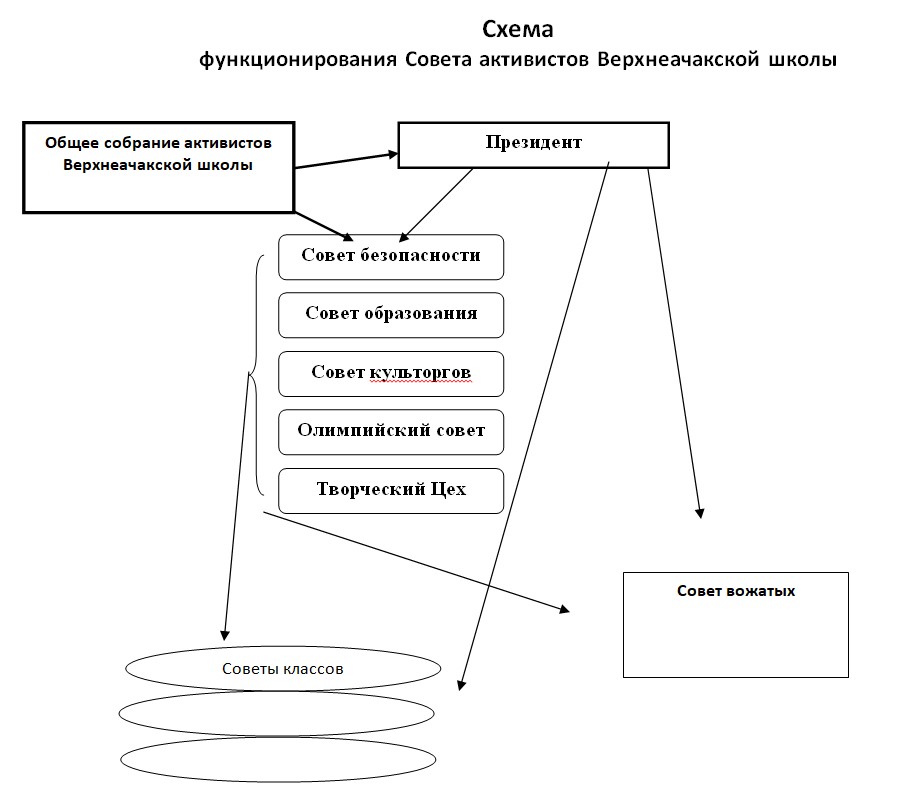 